Weekly FocusSpelling pattern – eaSpelling Wordspeach teach speak cheatdream team please yearMaths: Fractions – to recognise, find, name and sort halves and quartersChoose one of the spelling cards each day to help you learn your spelling words.Extra challengeCan you write a letter to a friend or family member using as many of your spelling words as you can?Nouns are naming words. They can be names of people, places or things. Look around your house or garden or when you are on a walk and write down all the nouns that you can find?Worksheet attached in blog post.Choose a book on Epic! and read it.  Can you recount the main events of the story in your own words and tell them to an adult.https://www.getepic.com/ or download the appClassroom code to access Miss Maclachlan’s class: egh0733Following on from our Superheroes stories work with a grown up, use a dice and the Roll A Spring Adventure Story activity sheet (attached) to create your own stories.  Can you write your story down so you can share it with others?Spelling pattern – eaSpelling Wordspeach teach speak cheatdream team please yearMaths: Fractions – to recognise, find, name and sort halves and quartersLook at the PowerPoint Halves and quarters. Complete the worksheet: Sort halves and quarters  As well as finding halves of shapes you can find halves of amounts. Using small toys or counters or buttons have a go at finding half of numbers to 20.Worksheet(Optional): Fractions of amountsPizza ingredients activity – Use the templates of a pizza and ingredients and follow the instruction cards to make different pizzas showing halves and quartersCheck out Sumdog for this week’s challenge.Quote of the Week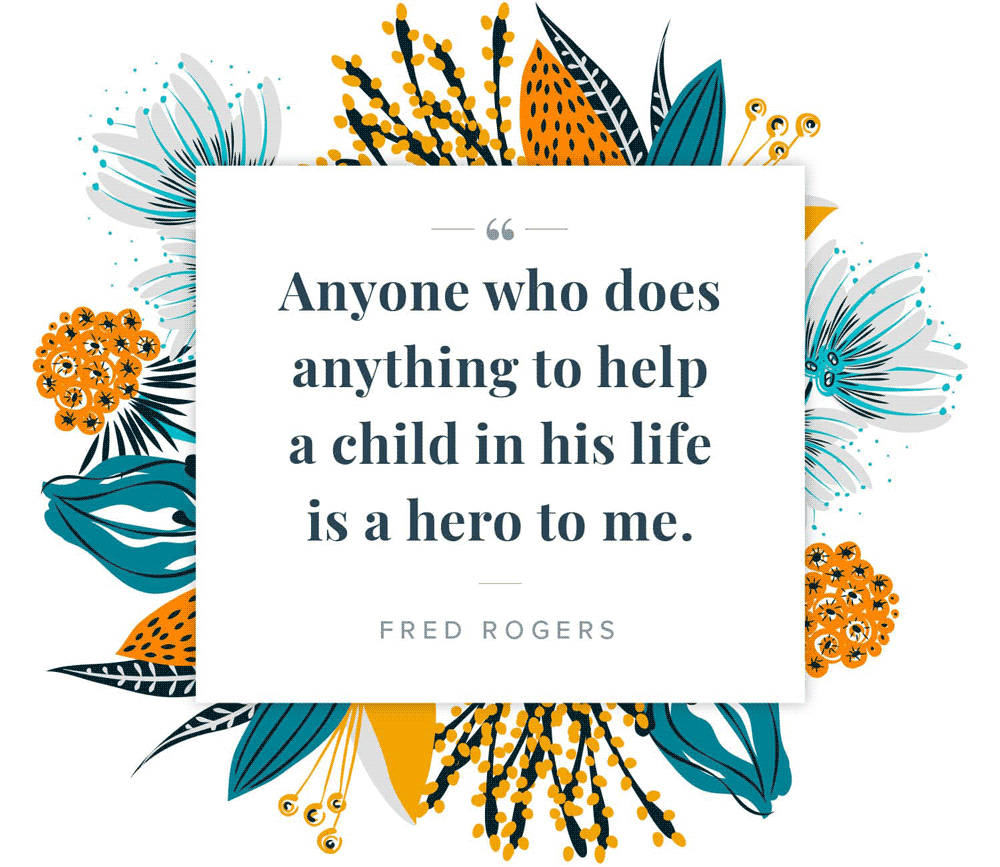 Thank you for your applications, congratulations you have the job.Write or phone someone to tell them your exciting news.Meal time chat - Talk to your family what is the most important of these three things.Finding out about the sea creatures and sea.Looking after the sea creatures and sea.Telling others about the sea creatures and the sea.Follow the link and let us know your decision https://forms.office.com/Pages/ResponsePage.aspx?id=oyzTzM4Wj0KVQTctawUZKeU_rOVKTnxFs5Aoaw5NfDhUME5GODI5U0M2MTVQWDlVRVJKNkNORE9FNS4uDo you want to make a scuba outfit?  Have you a swimming mask/ bottle/string or ribbon…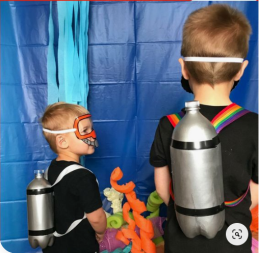 As we learn about the sea please keep all your work together. Use or make a folder, or keep it together some where safe.If you would like to make some sea animal masks then there are print off sheets here. If you do not have a printer then copy the picture onto some card and make.